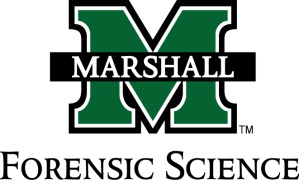 ~This is subject to change at any time~InstructorName: Kelly Beatty, MSFSPhone: 304-691-8953Fax: 304-691-8929Email: kbeatty@marshall.eduOffice Hours: Call/email for appointmentRequired TextsNoneRecommended TextsForensic DNA Typing, Second Edition: Biology, Technology, and Genetics of STR Markers (John Butler 2005)Advanced Topics in Forensic DNA Typing: Methodology (John Butler 2011)Course DescriptionLaboratory to be offered in conjunction with FSC 604 Genetics and DNA Technology stressing techniques and methods required for DNA analysis used in forensic case investigations, in CODIS laboratories and in paternity testing. (1 hour)LOCATION: Group A Every Other Wednesday (January 10 and 22, February 7 and 28, March 14, April 4 and 28, May 2) 2pm-5 pm in Annex 115/Annex Lab /WW2                     Group B Every Other Wednesday (January 17 and 31, February 14, March 7 and 28, April 11 and 25, May 2) 2pm-5 pm in Annex 115/Annex Lab/WW2PrerequisitesFormal admission to the Forensic Science Program based on academic achievement, Hepatitis B immunization or waiver, supportive letters of recommendation, and passing a background check.  GoalsBy the end of this course, students should successfully be able to perform a variety of forensic laboratory protocols in a modern Forensic DNA Laboratory and will acquire knowledge, skills and abilities in the application of basic laboratory procedures as applied to Forensic DNA testing, quality assurance and safety.  In addition, students will receive an orientation to professional values, concepts, and ethics as they relate to the field of forensic DNA testing.ObjectivesBy the end of this course, students should successfully be able to:Demonstrate basic laboratory skills and safety practices with all laboratory procedures such as:Pipette techniqueGeneral lab equipment and maintenanceSterile lab techniqueMSDS interpretationProper use of PPEUnderstanding controls and their proper use in the laboratoryAdhering to safety protocols for biological, chemical and fire hazardsDevelop and/or recognize proper documentation for handling evidentiary materials such as:Chain of Custody (COC)Case submission form/evidence receiptUn-packaging submitted evidence and providing a detailed, written descriptionSampling evidence via the appropriate methodCompleting all associated procedural worksheetsPerform DNA extractions and quantification from mock evidence by:Normalizing DNA extracts as neededUsing commercial amplification chemistriesSeparate and detect amplified fragments by capillary electrophoresisAnalyze raw data from the detection instrument by learning:Operation of an analysis softwareRelevant analysis settings (analysis range, sizing techniques, analysis threshold, etc.)Allele designation settingsEvaluation of laboratory controlsInterpret capillary electrophoresis data by learning:Characteristics of amplified STR allelesCharacteristics of major technology-generated artifactsInterpretation guidelines for single-source samplesInterpretation guidelines for forensic samples including mixturesRecognize quality assurance and ethical standards as they pertain to forensic casework, CODIS laboratories and paternity testing laboratories such as:FBI Quality Assurance Standards for Convicted Offender DNA Testing LaboratoriesFBI Quality Assurance Standards for Forensic DNA Testing LaboratoriesAmerican Association of Blood Banks (AABB)International Standards Organization (ISO)Evaluation/Assessment of Learner ObjectivesThere will be one major assignments required for the course:Creation of a mock case fileIn addition, there will be weekly assignments, quizzes and an oral final exam.Grading PolicyAttendance PolicyTardinessDue to the limited time frame of the class, it is imperative that students arrive on time and review all assigned procedures and protocols prior to the laboratory activity.Make-up PolicyThe program coordinator and instructor must be notified of absences.  Doctor’s excuse may be required if more than one absence occurs.Academic DishonestyAcademic dishonesty in any form will not be tolerated. Plagiarism is defined as “submitting as one’s own work or creation any material or an idea wholly or in part created by another. This includes oral, written, and graphical material, and both published and unpublished work. It is the student’s responsibility to clearly distinguish his/her own work from that created by others. This includes the proper use of quotation marks, paraphrase, and the citation of the original source” (2008-2009, Graduate Catalog, p. 61). Refer to Marshall University Board of Governors Policy No. AA-12 Academic Dishonesty - http://www.marshall.edu/president/Board/Policies/MUBOG%20AA-12%20Academic%20Dishonesty.pdf – for complete details. Policy for Student’s with DisabilitiesMarshall University is committed to equal opportunity education for all students, including those with physical, learning and psychological disabilities. University policy states that it is the responsibility of students with disabilities to contact the Office of Disabled Student Services (DSS) in Prichard Hall 117 (304.696.2271) to provide documentation of their disability. Following this, the DSS Coordinator will send a letter to each of the student’s instructors outlining the academic accommodation he/she will need to ensure equality in classroom experiences, outside assignment, testing, and grading. The instructor and student will meet to discuss how the accommodation(s) requested will be provided. For more information, access the website for the Office of Disabled Student Services: http://www.marshall.edu/disabled/Affirmative Action PolicyIt is the policy of Marshall University to provide equal opportunities to all prospective and current members of the student body, faculty, and staff on the basis of individual qualifications and merit without regard to race, color, sex, religion, age, disability, national origin, or sexual orientation. To obtain information on the implementation of the policy regarding nondiscrimination, contact the Director of Equity Programs, Old Main, Marshall University, Huntington, WV 24755 (304.696.2592)Acceptable Use PolicyAccess to Marshall University’s resources is a privilege and is provided with an expectation of responsible and acceptable use. To read the principles and guidelines as well as federal, state, and local regulations, please go to  http://www.marshall.edu/ucs/cs/accptuse.asp.Inclement Weather PolicyIn the case of inclement weather, please follow Marshall’s procedures if any cancellations/delays occur. http://www.marshall.edu/ucomm/weather.html. MiscellaneousLaboratory Policies- Universal precautions will be observed at all times and all materials should be handled as though they are capable of transmitting diseases.  The use of PPE is required at all times.  While in the lab, unnecessary noise should be kept to a minimum to prevent distracting other students.  It is the student’s responsibility to be prompt and prepared for each laboratory meeting and have the appropriate pre-laboratory assignments for grading.  Late assignments will incur a 10 % deduction per day to the final grade of each assignment.  A strict timeline will be observed whenever possible.  When delays cannot be avoided and students cannot complete their assigned laboratory activities, the laboratory will be open to student use as needed on select dates under direct supervision of the laboratory instructor.  Make-up laboratory sessions will not be offered.WeekDateTopicWeek 1Jan 10Laboratory IntroCourse OverviewPipetting TechniquesSafetyEvidence Processing / Note TakingPreparation and Introduction to Extractions Group AWeek 2Jan 17Laboratory IntroCourse OverviewPipetting TechniquesSafetyEvidence Processing / Note TakingPreparation and Introduction to Extractions Group BWeek 3Jan 24Manual Differential Separation / DNA IQ Extraction Group AWeek 4Jan 31 Manual Differential Separation / DNA IQ Extraction Group BWeek 5Feb 7Known Sample ExtractionsQuantitation Overview Quantitation of Q’S(TA will Quantitate K’s)Group AWeek 6Feb 14Known Sample ExtractionsQuantitation Overview Quantitation of Q’S(TA will Quantitate K’s)Group BWeek 7Feb 21AAFS – No ClassWeek 8Feb 28Quantitation Data AnalysisCalculating Dilutions or ConcentrationsAmplification OverviewAmplification of Q’sGroup AWeek 9March 7Quantitation Data AnalysisCalculating Dilutions or ConcentrationsAmplification OverviewAmplification of Q’sGroup BWeek 10March 14Amplification of K’sCapillary Electrophoresis Overview3130 Setup and Run Q’sGroup AWeek 11March 21Spring Break – No ClassWeek 12March 28Amplification of K’sCapillary Electrophoresis Overview3130 Setup and Run Q’sGroup BWeek 13April 43130 Setup and Run K’sGeneMapper IntroductionAnalysis of Q’sGroup AWeek 14April 113130 Setup and Run K’sGeneMapper IntroductionAnalysis of Q’sGroup BWeek 15April 18GeneMapper ID Data AnalysisAnalysis of K’sGroup AWeek 16April 25GeneMapper ID Data AnalysisAnalysis of K’sGroup BWeek 17****May 2****Final Exam